Hotel Jestřábí*** (Černá v Pošumaví - Lipno)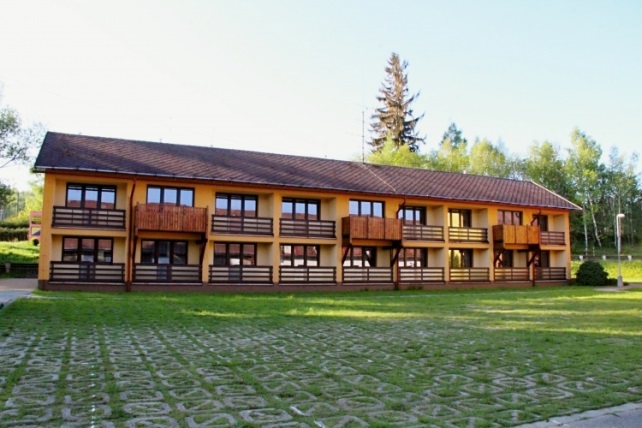 Hotelový areál ležiaci priamo na brehu priehrady Lipno, cca 2 km od obce Černá v Pošumaví. Vybavenie hotela: reštaurácia s výhľadom na jazero, salónik vlastná pláž s možnosťou zapožičania športových potriebihrisko s asfaltovým povrchom, detské ihriskogulečník, stolný fotbal, herňa, sauna (za poplatok)                 požičovňa bicyklov, lodičiek, vodných bicyklovbezplatná Wi-Fibezplatná možnosť úschovy bicyklov v uzamykateľnej spoločnej garážiUbytovanie: 2 - 3 lôžkové izby, TV, každá izba s vlastnou kúpeľňou a WC, 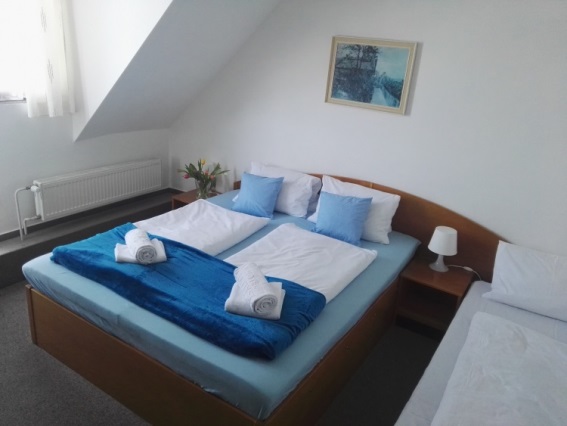 Stravovanie: polpenziaraňajky formou švédskych stolov (7:30 – 9:30 hod) večere formou teplého bufetu (18:00 - 20:00 hod), na výber z niekoľkých jedál, polievka, zeleninové šaláty, sladké jedlo...Okolie:hustá sieť značených cyklotrás a peších chodníkov400 m prístavisko parníkov (plavby po Lipne)Cesta Korunami stromov LipnoHrady, zámky, historické pamiatky ( Český Krumlov, Rožmberk, Vyšší Brod, Zlatá Koruna...)Národný park Šumava s množstvom zaujímavých lokalít a prírodných pamiatokCyklosprievodca:  Jozef BarátTermín: 27.6. – 4.7.2020 Cena:Dospelí 225 eur Deti do 15 rokov na izbe s rodičmi – 115 eurV cene: 7x ubytovanie, 7x polpenzia, poistenie insolventnosti CK, DPHDoprava: individuálna alebo autobus (mikrobus) – cena dopravy bude upresnená podľa počtu záujemcovVoliteľný príplatok: poistenie 16 eur/ osoba ( zahŕňa liečebné náklady, úrazové poistenie, zodpovednosť za spôsobenú škodu, poistenie batožiny, poistenie storna pobytu atď.)Prihlášky: Milan Hambalek, tel. 0907 850 047 alebo e-mail: m.hambalek2@upcmail.skZabezpečuje: CK Stefi, s.r.o  (IČO 357 02 699) Záloha: do 20.4.2020 – vo výške  min. 70 eurČíslo účtu:  2622431664/1100, Tatrabanka, a.s., BratislavaIBAN: SK8211000000002622431664 
Variabilný symbol: 3101Do poznámky poprosím uviesť priezvisko pre ľahšiu identifikáciu